De quoi travailler un peu en néerlandais ...Chers parents, il y a quelques mois, j'ai proposé aux élèves de s'inscrire sur Quizlet qui est un site web d'apprentissage gratuit sur lequel j'ai encodé les listes de vocabulaire travaillées en classe, listes que je mets à jour régulièrement. Pour ceux qui ne se sont pas encore inscrits, il n'est pas trop tard! (sur PC, tablette et smartphone)Petit rappel des démarches ci-dessous:taper sur google: https://quizlet.com/join/zaneVwn5z- s'inscrire comme élève-rechercher 'jufsof' (mon pseudo)- cliquer sur le flamand rose pour avoir accès aux listes de vocabulaire.- cliquer sur 'rejoindre la classe 'Ecoles Communales Walcourt'.- tester toutes les activités!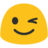 Comme appli sympa il y a DUOLINGO, gratuite également et assez différente de Quizlet mais efficace aussi (je l'utilise moi-même pour apprendre l'espagnol).Il y a également le site internet 'Babbel': gratuit la 1ère semaine puis payant (entre 5 et 7 euros/mois), plus axé sur la conversation.Je suis à la recherche de vidéos sur youtube, je transmets dès que j'ai fait une petite sélection.N'hésitez pas à regarder des films et séries en V.O. sous-titré français (moins évident à trouver en néerlandais mais pourquoi pas en anglais?)A découvrir: la chaîne de TV et son site web 'Ketnet' (conçus pour les enfants et ados)Voilà de quoi occuper vos enfants ...Bon courage à tous et toutes et prenez soin de vous!A bientôtJuf Sophie